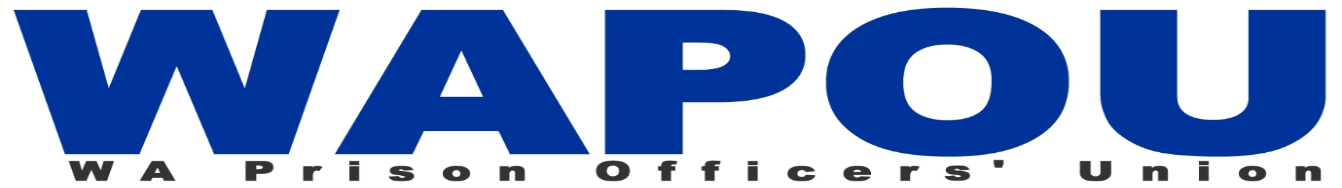 AGM Agenda2017DECLARATIONS OF A CONFLICT OF INTERESTVISITORS - acknowledgedRECEIVAL OF MINUTESAGM 2016BUSINESS ARISING SECRETARY AND PRESIDENT’S  ANNUAL REPORT	TREASURER’S REPORTProvision of annual accounts and reportsProposal – “That the accounts and reports be accepted””Meeting Close